Rencana Pembelajaran Semester (RPS)Perguruan Tinggi	: Universitas Mulawarman Fakultas	: KehutananJurusan/Program Studi	: Kehutanan Program SarjanaMatakuliah	: Perencanaan Pengelolaan HutanKode Matakuliah	: 190401602P096Semester/SKS	:  V / 2 SKSMata kuliah Prasayarat	:  Dosen Pengampu	:  Hari Siswanto, Heru Herlambang, Ali Suhardiman, Dyah Rakhmah SariCapaian Pembelajaran Lulusan (CPL):Aspek Sikap:S1	: Bertakwa kepada Tuhan Yang Maha Esa dan mampu menunjukkan sikap religiusS2	: Menjunjung tinggi nilai kemanusiaan dalam menjalankan tugas berdasarkan agama, moral, dan etikaS3	: Menginternalisasi nilai, norma, dan etika akademikS4	: Berperan sebagai warga negara yang bangga dan cinta tanah air, memiliki nasionalisme serta rasa tanggungjawab pada negara dan bangsaS5	: Menghargai keanekaragaman budaya, pandangan, agama, dan kepercayaan, serta pendapat atau temuan orisinal orang lainS6	: Berkontribusi dalam peningkatan mutu kehidupan bermasyarakat, berbangsa, bernegara, dan kemajuan peradaban berdasarkan PancasilaS7	: Bekerjasama dan memiliki kepekaan sosial serta kepedulian terhadap masyarakat dan lingkunganS8	: Taat hukum dan disiplin dalam kehidupan bermasyarakat dan bernegaraS9	: Menginternalisasi semangat kemandirian, kejuangan, dan kewirausahaanS10 	: Menunjukkan sikap bertanggungjawab atas pekerjaan di bidang keahlian ilmu kehutanan khususnya hutan tropis lembap dan lingkungannya secara mandiriS11	: Mempunyai jiwa kepemimpinan dan dapat bekerjasama dalam timAspek Pengetahuan:P1	: Menguasai konsep teoritis dan prinsip-prinsip pokok ilmu kehutanan khususnya hutan tropis lembap dan lingkungannyaP2	: Menguasai aplikasi ilmu-ilmu kehutananP3	: Menguasai pengetahuan tentang teknologi kehutanan dan penerapannyaP4	: Menguasai pengetahuan tentang prinsip-prinsip pengelolaan/manajemen hutan yang meliputi perencanaan dan  pengelolaan hutan,  pemanenan hutan, peraturan perundangan kehutanan, ekonomi dan sosial kehutananP5	: Menguasai pengetahuan tentang prinsip-prinsip budidaya hutan dan penerapannyaP6	: Menguasai pengetahuan tentang teknologi, pemanfaatan dan pengolahan  hasil hutan berupa kayu maupun non kayu beserta limbahnya serta pengelolaan industri pengolahan hasil hutanP7	: Menguasai pengetahuan tentang prinsip-prinsip konservasi hutan dan lingkungan serta penerapannyaAspek Keterampilan Umum:KU1 : Mampu menerapkan pemikiran logis, kritis, sistematis dan inovatif dalam kontek pengembangan implementasi iptek yang memperhatikan dan menerapkan nilai sesuai dengan bidang keahlian ilmu kehutanan khususnya hutan tropis lembap dan lingkungannyaKU2 : Mampu menunjukkan kinerja mandiri, bermutu dan terukurKU3 : Mampu mengkaji implikasi pengembangan atau implementasi iptek yang memperhatikan dan menerapkan nilai humaniora sesuai dengan keahlian ilmu kehutanan berdasarkan kaidah,  tata cara dan etika ilmiah untuk menghasilkan solusi dan gagasan serta deskripsi saintifikKU4 : Mampu menyusun deskripsi saintifik hasil kajian tersebut di atas dalam bentuk skripsi atau laporan tugas akhir, dan mengunggahnya dalam laman perguruan tinggi.KU5 : Mampu membuat keputusan secara tepat untuk menyelesaikan masalah di bidang kehutanan tropis lembap berdasarkan analisis data dan informasiKU6 : Mampu membangun jaringan kerja dengan pembimbing, kolega di dalam dan luar lembaganyaKU7 : Mampu bertanggungjawab atas pencapaian hasil kerja kelompok dan melakukan supervisi dan evaluasi terhadap penyelesaian pekerjaan yang ditugaskan kepada pekerja yang berada dibawah tanggung jawabnyaKU8 : Mampu melakukan proses evaluasi diri terhadap kelompok kerja yang berada di bawah tanggung jawabnya, dan mampu mengelola pembelajaran secara mandiriKU9 : Mampu mendokumentasikan, menyimpan, mengamankan, dan menemukan kembali data untuk menjamin kesahihan data dan mencegah plagiasiKU10: Mampu memimpin, bekerjasama dalam tim, berwirausaha termasuk social entrepreneurship dan memanfaatkan big data yang ada di dunia mayaAspek Keterampilan Khusus:KK1 : Mampu merencanakan, melaksanakan, mengorganisasikan dan mengevaluasi kegiatan di bidang pengelolaan, konservasi dan budidaya hutan tropis lembap dan lingkungannya serta pengolahan hasil hutan kayu dan bukan kayuKK2 : Mampu menerapkan ilmu pengetahuan dan keterampilan di bidang pengelolaan, konservasi, budidaya hutan tropis lembap dan lingkungannya serta pengolahan hasil hutan kayu dan bukan kayuKK4 : Mampu mengaplikasikan pengetahuan  teknis dan teknologi informasi tentang pengelolaan hutan tropis lembap dan lingkungannya serta industri pengolahan hasil hutan serta perubahan iklimKK6 : Mampu bekerjasama dengan berbagai pihak (nasional/ internasional) dalam mengatasi masalah di bidang kehutananKK7 : Mampu menerapkan nilai-nilai lingkungan yang telah disepakati dunia internasional dalam mitigasi perubahan iklimCPL Prodi yang dibebankan pada mata kuliah: Capaian Pembelajaran Mata Kuliah:PIP Unmul yang diintegrasikan:	Hutan tropis lembap dan lingkungannya.Deskripsi Mata Kuliah:Daftar ReferensiLampiran:  Bahan AjarMatriks Rencana Asesmen dan Evaluasi Mata KuliahContoh Soal/Latihan/Penugasan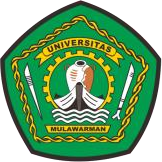 KEMENTERIAN PENDIDIKAN, KEBUDAYAAN, RISET DAN TEKNOLOGI UNIVERSITAS MULAWARMANFAKULTAS KEHUTANANPROGRAM STUDI KEHUTANAN PROGRAM SARJANAKEMENTERIAN PENDIDIKAN, KEBUDAYAAN, RISET DAN TEKNOLOGI UNIVERSITAS MULAWARMANFAKULTAS KEHUTANANPROGRAM STUDI KEHUTANAN PROGRAM SARJANAKEMENTERIAN PENDIDIKAN, KEBUDAYAAN, RISET DAN TEKNOLOGI UNIVERSITAS MULAWARMANFAKULTAS KEHUTANANPROGRAM STUDI KEHUTANAN PROGRAM SARJANANo. Dok: 01/RPSKEMENTERIAN PENDIDIKAN, KEBUDAYAAN, RISET DAN TEKNOLOGI UNIVERSITAS MULAWARMANFAKULTAS KEHUTANANPROGRAM STUDI KEHUTANAN PROGRAM SARJANAKEMENTERIAN PENDIDIKAN, KEBUDAYAAN, RISET DAN TEKNOLOGI UNIVERSITAS MULAWARMANFAKULTAS KEHUTANANPROGRAM STUDI KEHUTANAN PROGRAM SARJANAKEMENTERIAN PENDIDIKAN, KEBUDAYAAN, RISET DAN TEKNOLOGI UNIVERSITAS MULAWARMANFAKULTAS KEHUTANANPROGRAM STUDI KEHUTANAN PROGRAM SARJANATgl. Terbit: KEMENTERIAN PENDIDIKAN, KEBUDAYAAN, RISET DAN TEKNOLOGI UNIVERSITAS MULAWARMANFAKULTAS KEHUTANANPROGRAM STUDI KEHUTANAN PROGRAM SARJANAKEMENTERIAN PENDIDIKAN, KEBUDAYAAN, RISET DAN TEKNOLOGI UNIVERSITAS MULAWARMANFAKULTAS KEHUTANANPROGRAM STUDI KEHUTANAN PROGRAM SARJANAKEMENTERIAN PENDIDIKAN, KEBUDAYAAN, RISET DAN TEKNOLOGI UNIVERSITAS MULAWARMANFAKULTAS KEHUTANANPROGRAM STUDI KEHUTANAN PROGRAM SARJANANo. Revisi:KEMENTERIAN PENDIDIKAN, KEBUDAYAAN, RISET DAN TEKNOLOGI UNIVERSITAS MULAWARMANFAKULTAS KEHUTANANPROGRAM STUDI KEHUTANAN PROGRAM SARJANAKEMENTERIAN PENDIDIKAN, KEBUDAYAAN, RISET DAN TEKNOLOGI UNIVERSITAS MULAWARMANFAKULTAS KEHUTANANPROGRAM STUDI KEHUTANAN PROGRAM SARJANAKEMENTERIAN PENDIDIKAN, KEBUDAYAAN, RISET DAN TEKNOLOGI UNIVERSITAS MULAWARMANFAKULTAS KEHUTANANPROGRAM STUDI KEHUTANAN PROGRAM SARJANAHalaman:Disusun oleh: Disusun oleh: Divalidasi oleh: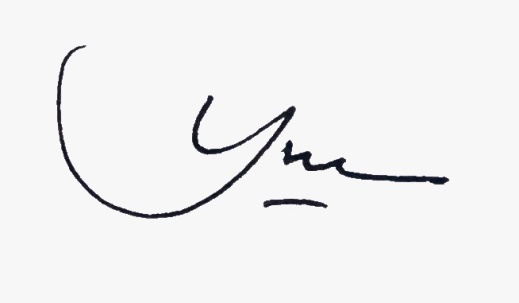 Disahkan oleh:Disahkan oleh:Koordinator Mata Kuliah Nama: Ir. Hari Siswanto, MPNIP 19671008 199103 1 002Koordinator Mata Kuliah Nama: Ir. Hari Siswanto, MPNIP 19671008 199103 1 002Koordinator Prodi:Nama: Dr.Hut. H. Yuliansyah, S.Hut., M.P.NIP   : 197407122002121001Wakil Dekan 1 Bid. Akademik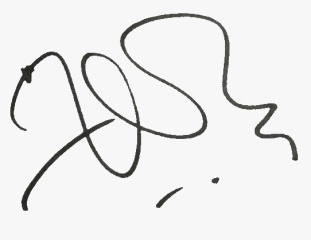 Nama: Prof. Dr. Harlinda Kuspradini, S.Hut, M.P.NIP   : 197504282001122001Wakil Dekan 1 Bid. AkademikNama: Prof. Dr. Harlinda Kuspradini, S.Hut, M.P.NIP   : 197504282001122001Pert Ke-/Tgl/DosenKemampuan Khusus/ Sub-CPMKIndikatorBahan KajianModel/ Metode PembelajaranPengalaman BelajarPenilaianPenilaianPenilaianRefPert Ke-/Tgl/DosenKemampuan Khusus/ Sub-CPMKIndikatorBahan KajianModel/ Metode PembelajaranPengalaman BelajarJenisKriteriaBobot1.Mahasiswa dapat mengetahui tentang pengertian, prinsip dasar, ruang lingkup kegiatan perencanaan pengelolaan hutanpengertian, prinsip dasar, ruang lingkup kegiatan perencanaan pengelolaan hutanTinjauan umum perencanaan pengelolaan hutan yang meliputi topik-topik mengenai:Pengertian, Prinsip dasar dan Ruang lingkup kegiatan perencanaan pengelolaan hutanCerama, diskusi, tanya jawabMenyimak penjelasan tentang pengertian, prinsip dasar, ruang lingkup kegiatan perencanaan pengelolaan hutanTes TulisMampu menjelaskan pengertian, prinsip dasar dan ruang lingkup kegiatan perencanaan pengelolaan hutan8%2.Mahasiswa dapat mengetahui tentang kebijakan nasional terkait dengan perencanaan kehutanan berdasarkan peraturan perundangan terbarukebijakan nasional terkait dengan perencanaan kehutanan berdasarkan peraturan perundangan terbaruKebijakan nasional perencanaan hutan berdasarkan peraturan dan perundangan yang berlaku (PP. 44 tahun 2004, Permenhut P.33 tahun 2009, dll)Ceramah, diskusi, tanya jawabMenyimak penjelasan tentang kebijakan nasional terkait dengan perencanaan kehutanan berdasarkan peraturan perundangan terbaruTes TulisMampu menjelaskan kembali peraturan perundangan yang terkait dengan perencanaan kehutanan di tingkat nasional, regional, DAS dan unit pengelola8%3.Mahasiswa dapat mengetahui tentang peran inventarisasi hutan dalam penyusunan rencana kehutanan untuk berbagai tingkatan pengelolaan hutanperan inventarisasi hutan dalam penyusunan rencana kehutanan untuk berbagai tingkatan pengelolaan hutanAspek inventarisasi hutan sebagai komponen dalam kegiatan perencanaan pengelolaan hutanInventarisasi hutan tingkat nasionalInventarisasi hutan tingkat regional (provinsi/kabupaten/kota)Inventarisasi hutan tingkat daerah aliran sungaiInventarisasi hutan tingkat unit pengelolaCeramah, diskusi, tanya jawabMenyimak penjelasan tentang peran inventarisasi hutan dalam penyusunan rencana kehutanan untuk berbagai tingkatan pengelolaan hutan Tes TulisMampu menjabarkan bentuk-bentuk kegiatan inventarisasi hutan dalam berbagai tingkatan yang berbeda sebagai dasar dalam perencanaan hutan8%4.Mahasiswa dapat mengetahui tentang aspek pengukuhan kawasan hutan untuk pemanfaatan dan pengendalian pemanfaatan hutan (bagian I)aspek pengukuhan kawasan hutan untuk pemanfaatan dan pengendalian pemanfaatan hutan (bagian I)Aspek-aspek dalam pengukuhan kawasan hutan sebagai salah satu komponen dalam kegiatan perencanaan pengelolaan hutan:Penunjukan kawasan dan Penataan kawasan hutanCeramah, diskusi, tanya jawabMenyimak penjelasan tentang aspek pengukuhan kawasan hutan untuk pemanfaatan dan pengendalian pemanfaatan hutan (bagian I) Tes TulisMampu membedakan dan menjelaskan aspek-aspek dalam kegiatan pengukuhan kawasan hutan8%5.Mahasiswa dapat mengetahui tentang Mengerti dan memahami aspek pengukuhan kawasan hutan untuk pemanfaatan dan pengendalian pemanfaatan hutan (bagian II)Mengerti dan memahami aspek pengukuhan kawasan hutan untuk pemanfaatan dan pengendalian pemanfaatan hutan (bagian II)Aspek-aspek dalam pengukuhan kawasan hutan sebagai salah satu komponen dalam kegiatan perencanaan pengelolaan hutan:Pemetaan kawasan hutan dan Penetapan kawasan hutanCeramah, diskusi, tanya jawabMenyimak penjelasan tentang Mengerti dan memahami aspek pengukuhan kawasan hutan untuk pemanfaatan dan pengendalian pemanfaatan hutan (bagian II)Tes TulisMampu membedakan dan menjelaskan aspek-aspek dalam kegiatan pengukuhan kawasan hutan8%6.Mahasiswa dapat mengetahui tentang prosedur teknis kegiatan penataan batas kawasan hutanprosedur teknis kegiatan penataan batas kawasan hutanProsedur dan aspek-aspek pekerjaan penataan batas kawasan hutan di IndonesiaPengenalan alat ukur ketelitian tinggi (theodolite)Ceramah, diskusi, tanya jawab, praktikumMenyimak penjelasan tentang prosedur teknis kegiatan penataan batas kawasan hutan Tes TulisMampu melakukan kegiatan penataan batas kawasan hutan secara fisik melalui pengukuran menggunakan peralatan survei theodolite5%7.Mahasiswa dapat mengetahui tentang berbagai bentuk perijinan pemanfaatan dan pemungutan hasil hutan di hutan produksi sesuai PP No. 6 tahun 2007 tentang Penataan Hutanberbagai bentuk perijinan pemanfaatan dan pemungutan hasil hutan di hutan produksi sesuai PP No. 6 tahun 2007 tentang Penataan HutanUsaha pemanfaatan kawasanUsaha pemanfaatan hasil hutan kayu dan bukan kayuUsaha pemanfaatan jasa lingkunganRestorasi Ekosistem Penyimpanan KarbonCeramah, diskusi, tanya jawab, presentasiMenyimak penjelasan tentang berbagai bentuk perijinan pemanfaatan dan pemungutan hasil hutan di hutan produksi sesuai PP No. 6 tahun 2007 tentang Penataan Hutan Tes TulisMampu menyebutkan berbagai jenis usaha pemanfaatan dan pemungutan di dalam kawasan hutan5%8UTSUTSUTSUTSUTSUTSUTSUTSUTS9.Mahasiswa dapat mengetahui tentang aspek perencanaan hutan pada tingkat unit manajemen di hutan produksiaspek perencanaan hutan pada tingkat unit manajemen di hutan produksiSistem silvikultur dan hubungannya dengan kegiatan perencanaan hutan (TPTI, TPTJ, THPB, dll)Aspek perencanaan hutan pada system silvikultur TPTIAspek perencanaan hutan pada system silvikultur yang lainCeramah, diskusi, tanya jawabMenyimak penjelasan tentang aspek perencanaan hutan pada tingkat unit manajemen di hutan produksi Tes TulisMampu menjelaskan dan memahami aspek perencanaan dalam setiap penerapan system silvikultur di hutan produksi5%10.Mahasiswa dapat mengetahui tentang bentuk perencanaan hutan bagi pemegang ijin usaha pemanfaatan hasil hutan kayu (IUPHHK) HA di hutan produksi dan proses penyusunannyabentuk perencanaan hutan bagi pemegang ijin usaha pemanfaatan hasil hutan kayu (IUPHHK) HA di hutan produksi dan proses penyusunannyaDokumen Rencana Kerja Usaha Pemanfaatan Hasil Hutan Kayu (RKUPHHK) HADokumen Rencana Kerja Tahunan Pemanfaatan Hasil Hutan Kayu (RKTPHHK) HADokumen Kegiatan Inventarisasi Hutan Menyeluruh BerkalaDokumen Laporan Hasil Cruising (LHC) kegiatan ITSPCeramah, diskusi, tanya jawab, presentasiMenyimak penjelasan tentang bentuk perencanaan hutan bagi pemegang ijin usaha pemanfaatan hasil hutan kayu (IUPHHK) HA di hutan produksi dan proses penyusunannya Tes TulisMampu menyusun dan menganalisis dokumen perencanaan di hutan produksi10%11.Mahasiswa dapat mengetahui tentang bentuk perencanaan hutan bagi pemegang ijin usaha pemanfaatan hasil hutan kayu (IUPHHK) HTI, RE, Karbon di hutan produksi dan proses penyusunannyabentuk perencanaan hutan bagi pemegang ijin usaha pemanfaatan hasil hutan kayu (IUPHHK) HTI, RE, Karbon di hutan produksi dan proses penyusunannyaDokumen Rencana Kerja Usaha Pemanfaatan Hasil Hutan Kayu (RKUPHHK) HT, RE dan karbonDokumen Rencana Kerja Tahunan Pemanfaatan Hasil Hutan Kayu (RKTPHHK) HT, RE dan karbonCeramah, diskusi, tanya jawab, presentasiMenyimak penjelasan tentang bentuk perencanaan hutan bagi pemegang ijin usaha pemanfaatan hasil hutan kayu (IUPHHK) HTI, RE, Karbon di hutan produksi dan proses penyusunannya Tes TulisMampu menyusun dan menganalisis dokumen perencanaan di hutan produksi10%12.Mahasiswa dapat mengetahui tentang pengelolaan hutan oleh Kesatuan Pengelolaan Hutan Produksi (KPHP)pengelolaan hutan oleh Kesatuan Pengelolaan Hutan Produksi (KPHP)Pengertian KPHMaksud dan tujuan dibuatnya KPHBeberapa KPH yang telah aktif di IndonesiaDokumen RencanaCeramah, diskusi, tanya jawabMenyimak penjelasan tentang pengelolaan hutan oleh Kesatuan Pengelolaan Hutan Produksi (KPHP)  Tes TulisMampu menjelaskan konsep pengelolaan hutan oleh KPH dan perbedaan KPH dengan IUPHHK atau ijin-ijin usaha lainnya5%13.Mahasiswa dapat mengetahui tentang perhitungan analisis kelayakan usaha bidang kehutanan yang tertuang di dalam Rencana Pengelolaan Hutan Produksiperhitungan analisis kelayakan usaha bidang kehutanan yang tertuang di dalam Rencana Pengelolaan Hutan ProduksiPerhitungan NPV, IRR, BC RatioPerhitungan laba rugi dan cashflowAnalisis sensitivitasCeramah, diskusi, tanya jawab, praktikumMenyimak penjelasan tentang perhitungan analisis kelayakan usaha bidang kehutanan yang tertuang di dalam Rencana Pengelolaan Hutan Produksi Tes TulisMampu melakukan analisis kelayakan usaha dengan asumsi-asumsi yang disusun dari berbagai sumber data5%14.Mahasiswa dapat mengetahui tentang metode pengaturan hasil bagi pemegang IUPHHK hutan alam dan hutan tanamanmetode pengaturan hasil bagi pemegang IUPHHK hutan alam dan hutan tanamanPenentuan areal efektifAnalisis data IHMBPerhitungan AAC dan etatSimulasi pengaturan hasilCeramah, diskusi, tanya jawab, praktikumMenyimak penjelasan tentang metode pengaturan hasil bagi pemegang IUPHHK hutan alam dan hutan tanamanTes TulisMampu menganalisis data hasil kegiatan IHMB dan menggunakannya untuk simulasi pengaturan hasil dan penentuan petak-petak prioritas untuk ditebang dalam kurun waktu 30 tahun5%15.Mahasiswa dapat mengetahui tentang instrumen sebagai rambu-rambu dalam pengelolaan hutan produksi lestariinstrumen sebagai rambu-rambu dalam pengelolaan hutan produksi lestariPenerapan Pembalakan berdampak rendah  (reduced impact logging)Aspek kebijakan penerapan RILPenerapan lacak balak (Sistem Verifikasi dan Legalitas Kayu) Sertfikat PHPLCeramah, diskusi, tanya jawabMenyimak penjelasan tentang instrumen sebagai rambu-rambu dalam pengelolaan hutan produksi lestari Tes TulisMampu menjelaskan kembali teknik pembalakan berdampak rendah sebagai salah satu instrument kelestarian pengelolaan hutan5%16UASUASUASUASUASUASUASUASUAS